06-09-2017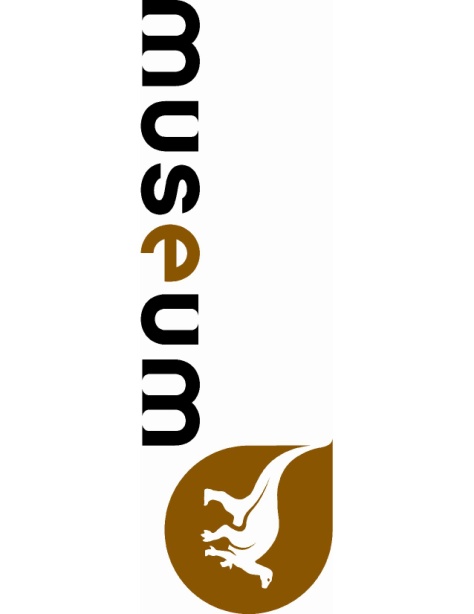 VANDAAG JAARLIJKSE EVACUATIEOEFENING!AUJOURD'HUI EXERCICE D’EVACUATION ANNUEL !TODAY'S ANNUAL FIRE DRILL!